1 ноября 2019 года состоялось заседание Апелляционной комиссии Совета по профессиональным квалификациям в сфере физической культуры и спорта, которое прошло в рамках Круглого стола «Профессиональные стандарты в системе адаптивного спорта», проводимого при поддержке Паралимпийского Комитета России. 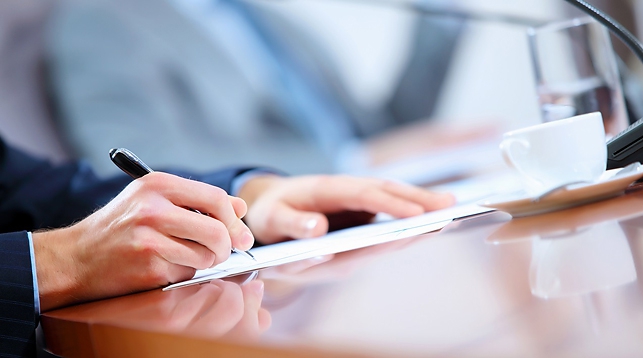 Члены Комиссии заслушали информацию Чернонога Дмитрий Николаевича, руководителя аппарата ОООР ФКиС о развитии отраслевой системы оценки квалификации и применении профессиональных стандартов «Тренер по адаптивной физической культуре и адаптивному спорту» и «Инструктор-методист по адаптивной физической культуре и адаптивному спорту». Были приняты решения о подготовке проекта разъяснений по применению профессиональных стандартов в сфере физической культуры и спорта и сформированы составы двух экспертных групп Комиссии: 1. по подготовке проекта разъяснений по применению профессиональных стандартов в сфере физической культуры и спорта;2.  по подготовке плана деятельности Комиссии на 2020 год. В мероприятии 1 ноября 2019 года приняли участие также приглашенные эксперты.